 Approved by the order of the Chairman of Azerbaijan Caspian Shipping Closed Joint Stock Company dated 1st of December 2016 No. 216.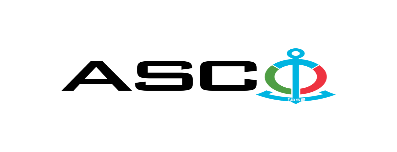 “Azerbaijan Caspian Shipping” Closed Joint Stock Company/ASCO is announcing open bidding for the purchase of main and auxiliary engines spare parts required for the vessels “Atlet-8”, “Vikhr-8”, “E.Khaliqov”, “Nefteqaz-62”, “Nefteqaz-64”, “G.Asgerova”, “V.Seyidov”, “Atlet-24”, which are on the balance sheet of company      BIDDING No. AM103/2023(On the participant`s letter head)APPLICATION FOR PARTICIPATION IN THE OPEN BIDDING___________ city “__”_______2023___________№           							                                                                                          To the attention of the Chairman of ASCO Procurement CommitteeMr Jabrail Mahmudlu We, hereby confirm the intention of [ to state full name of the participant ] to participate  in the open bidding No.  [ bidding No. shall be inserted by participant ] announced by ASCO in respect of procurement of "__________________" .Moreover, we confirm that no winding - up or bankruptcy proceeding is being performed or there is no circumstance of cessation of activities or any other circumstance that may impede participation of [ to state full name of the participant ]  in the stated bidding.In addition, we warrant that [ to state full name of the participant ] is not an affiliate of ASCO.Below-mentioned contact details are available to respond to any question that may emerge in relation to the documents submitted and other issues : Contact person in charge :Position of the contact person: Telephone No. :E-mail: Attachment : Original of the bank evidence as  a proof of payment of participation fee  – __ page(s).________________________________                                   _______________________(initials of the authorized person)                                                                                                        (signature of the authorized person)_______________________                (position of the authorized person)STAMP HERE  For technical questions please contact:Eldar Balajayev, Fleet Technical Operation department mentor mechanic                                                    E-mail: eldar.balacayev@asco.azTelman Mammadov, Fleet Technical Operation department mentor mechanic                                                    E-mail: telman.mammadov@asco.az  Ziya Shiraliyev, Fleet Technical Operation department mentor mechanic                                                    E-mail: ziya.shiraliyev@asco.az Tel: (+99412) 404 37 00 / 2526Due diligence shall be performed in accordance with the Procurement Guidelines of ASCO prior to the conclusion of the purchase agreement with the winner of the bidding.      The company shall enter through this link http: //asco.az/sirket/satinalmalar/podratcilarin-elektron-muraciet-formasi// to complete the special form or submit the following documents:Articles of Association of the company (all amendments and changes including)An extract from state registry of commercial legal entities (such extract to be issued not later than last 1 month)Information on the founder in case if the founder of the company is a legal entityCertificate of Tax Payer`s Identification Number Audited accounting balance sheet or tax declaration (depending on the taxation system) / reference issued by taxation bodies on non-existence of debts for tax Identification card of the legal representative Licenses necessary for provision of the relevant services / works (if any)No agreement of purchase shall be concluded with the company which did not present the above-mentioned documents or failed to be assessed positively as a result of the due diligence performed and shall be excluded from the bidding!Documents to be presented for participation in the bidding:Application for participation in the bidding (template has been attached hereto);Bank evidence as a proof of participation fee;Bidding offer:Bank document confirming financial condition of the consignor within the last 1 year (or within the period of operation if less than one year);Statement issued by the relevant tax authorities on the absence of expired commitments associated with taxes and other compulsory payments and failure of obligations set forth in the Tax Code of the Republic of Azerbaijan for the last one year (excluding the period of suspension).At the initial stage, application for participation in the bidding (signed and stamped) and bank evidence proving payment of participation fee (excluding bidding offer) shall be submitted in English, Russian or in Azerbaijani languages to the official address of "Azerbaijan Caspian Shipping" CJSC (hereinafter referred to as "ASCO" or "Procuring Organization") through email address of contact person in charge by 17.00 (Baku time) on the 28th July, 2023. Whereas, other necessary documents shall be submitted as enclosed in the bidding offer envelope.Description (list) of the goods has been attached hereto. The participation fee and Collection of General Terms and Conditions:Any participant (bidder), who desires to participate in the bidding, shall pay for participation fee stated below (the payment order shall necessarily state the name of the organization holding open bidding and the subject of the bidding) and shall submit the evidence as a proof of payment to ASCO not later than the date stipulated in section one. All participants (bidders), who have fulfilled these requirements, may obtain General Terms and Conditions relating to the procurement subject from the contact person in charge by the date envisaged in section IV of this announcement at any time from 09.00 till 18.00 in any business day of the week. Participation fee amount (VAT exclusive): AZN 100 (one hundred)The participation fee may be paid in AZN or equivalent amount thereof in USD or EURO.  Account No.:The participation fee is non-refundable under any circumstances, except in case of cancellation of the bidding by ASCO. Security for a bidding offer: The bank guarantee is required in the amount of at least 1 (one) % of the bidding offer price. A bank guarantee sample shall be specified in the General Terms and Conditions.Bank guarantees shall be submitted enclosed in the bidding offer envelope along with the bidding offer.  Otherwise, the Purchasing Organization shall reserve the right to reject such offer.The financial institution that issued the guarantee should be acknowledged in the Republic of Azerbaijan and / or international financial transactions. The purchasing organization shall reserve the right not to accept and reject any unreliable bank guarantee.Persons wishing to participate in the bidding and intending to submit another type of warranty (letter of credit, securities, transfer of funds to the special banking account set forth by the Procuring Organization in the bidding documents, deposit and other financial assets) shall request and obtain a consent from ASCO through the contact person reflected in the announcement on the acceptability of such type of warranty.  Contract performance bond is required in the amount of 5 (five) % of the purchase price.For the current procurement operation, the Procuring Organization is expected to make payment only after the goods have been delivered to the warehouse, no advance payment has been intended. Final deadline date and time for submission of the bidding offer:All participants, which have submitted their application for participation in the bidding and bank evidence as a proof of payment of participation fee by the date and time stipulated in section one, and shall submit their bidding offer (one original and two copies) enclosed in sealed envelope to "ASCO" by 16.30 Baku time on the 9th August, 2023.All bidding offer envelopes submitted after above-mentioned date and time shall be returned back unopened. Address of the procuring company:The Azerbaijan Republic, Baku city, AZ1003 (postcode), 2 M. Useynov str., Procurement Committee of ASCO. Contact person in charge:Murad MammadovSenior procurement specialist at the Procurement Department of ASCOLandline No.: +994 12 4043700 (ext: 1071)E-mail address.: Murad.z.Mammadov@asco.az, tender@asco.azContact person on legal issues:Landline No.: +994 12 4043700 (ext: 1262)Email address :    tender@asco.az  Tender offer envelopes` opening date and time:The opening of the envelopes shall take place online on the 10th August, 2023 at 15:00 Baku local. To the persons who wish to participate in the opening of the envelopes will be sent a link and they will be able to participate in online format.Information on the winner of the bidding:Information on the winner of the bidding will be posted in the "Announcements" section of the ASCO official website.Other conditions of the bidding:Participants must have experience in a supply of vessel engines' spare parts and submit contracts in respect of such experience.If the manufacturer of the Goods is doubtful for ASCO (except for well-known manufacturers around the World), ASCO will request for a Type Approval Certificate, which determines the compliance of the production process of that enterprise with the special requirements determined by the International Association of Classification Societies (IACS) and issued by those societies. (“Type Approval Certificate of Manufacturer”). Certain Goods are also require certificates from Marine IACS Class, which are noted against each item in the list of goods.№Malların Təsviri/Goods descriptionMalların Təsviri/Goods descriptionKodlaşma/Part noÖlçü vahidi/UnitsMiqdar/Q-tyGəmi / Vessel: Atlet-8Gəmi / Vessel: Atlet-8Gəmi / Vessel: Atlet-8Gəmi / Vessel: Atlet-8Gəmi / Vessel: Atlet-8Gəmi / Vessel: Atlet-8Köməkçi mühərrik / Aux engine: Sulzer 6AL20/24Köməkçi mühərrik / Aux engine: Sulzer 6AL20/24Köməkçi mühərrik / Aux engine: Sulzer 6AL20/24Köməkçi mühərrik / Aux engine: Sulzer 6AL20/24Köməkçi mühərrik / Aux engine: Sulzer 6AL20/24Köməkçi mühərrik / Aux engine: Sulzer 6AL20/241Nasosun rotoruPump rotorH73205əd/pcs62Gövdənin oymağıBody linerH73214əd/pcs123İstiqamətləndirici oymaqGuide sleeveH73217əd/pcs84SIKA TermometrSIKA thermometer H81175əd/pcs225SIKA TermometrSIKA thermometer H81175əd/pcs126Püskürücü 159x7x0.280R (İstehsalçı sertifikatı ilə) Nozzle 159x7x0.280R (With manufacturer certificate)H27240əd/pcs287Dişli çarxGear wheelN74120əd/pcs68Kipləyici üzükSeal ringH82409əd/pcs28Gəmi / Vessel: Vixr-8 / Vikhr-8Gəmi / Vessel: Vixr-8 / Vikhr-8Gəmi / Vessel: Vixr-8 / Vikhr-8Gəmi / Vessel: Vixr-8 / Vikhr-8Gəmi / Vessel: Vixr-8 / Vikhr-8Gəmi / Vessel: Vixr-8 / Vikhr-8Baş mühərrik / main engine: Sulzer 16AV25/30Baş mühərrik / main engine: Sulzer 16AV25/30Baş mühərrik / main engine: Sulzer 16AV25/30Baş mühərrik / main engine: Sulzer 16AV25/30Baş mühərrik / main engine: Sulzer 16AV25/30Baş mühərrik / main engine: Sulzer 16AV25/309Püskürücü 159x9x0.23 R250 (İstehsalçı sertifikatı ilə) Nozzle 159x9x0.23 R250 (With manufacturer certificate)H27240əd/pcs1610Yastıq içliyi, Dəniz Təsnifat Cəmiyyətinin sertifikatı iləBearing insert, with Marine IACS Class certificate H33016/0.2cüt/pair3211Yastıq içliyi, Dəniz Təsnifat Cəmiyyətinin sertifikatı iləBearing insert, with Marine IACS Class certificate H12020/0.2cüt/pair 1812Kipləyici üzük Seal ringN27108əd/pcs10013Silindr oymağının və qapağın araqatıCylinder liner+ head gasket H21420əd/pcs3214Gilizin kipləşdirici halqasıSeal ringH21434əd/pcs10015Bərkidici yarımhalqaHalf ringH12010əd/pcs2Gəmi / Vessel: Vixr-8 / Vikhr-8Gəmi / Vessel: Vixr-8 / Vikhr-8Gəmi / Vessel: Vixr-8 / Vikhr-8Gəmi / Vessel: Vixr-8 / Vikhr-8Gəmi / Vessel: Vixr-8 / Vikhr-8Gəmi / Vessel: Vixr-8 / Vikhr-8Köməkçi mühərrik / Aux engine: Sulzer 6AL20/24Köməkçi mühərrik / Aux engine: Sulzer 6AL20/24Köməkçi mühərrik / Aux engine: Sulzer 6AL20/24Köməkçi mühərrik / Aux engine: Sulzer 6AL20/24Köməkçi mühərrik / Aux engine: Sulzer 6AL20/24Köməkçi mühərrik / Aux engine: Sulzer 6AL20/2416Püskürücü 159X7X0.28 (İstehsalçı sertifikatı ilə) Nozzle 159X7X0.28 (With manufacturer certificate)N27240əd/pcs 1817Şatun yastığının içliyi, Dəniz Təsnifat Cəmiyyətinin sertifikatı iləConnrod bearing, with Marine IACS Class certificate H-33016əd/pcs 1818Rama yastığı, 1-ci təmir, Dəniz Təsnifat Cəmiyyətinin sertifikatı iləMain bearing 1st repair, with Marine IACS Class certificate H-12020.q-7,54mm.dəst/set 2119Bərkidici yarımhalqaHalf ringH12010əd/pcs 620Gilizin kipləşdirici halqasıSeal ring H21434əd/pcs 15021Silindr oymağının və qapağın araqatıCylinder liner+ head gasketH21420əd/pcs 1822Oymağın kipləyici rezinləriLiner seal ring H21422əd/pcs 4023Kipləyici halqa AMTESSeal ring AMTES H27082əd/pcs 100Gəmi / Vessel: E.Xaliqov / E.KhaliqovGəmi / Vessel: E.Xaliqov / E.KhaliqovGəmi / Vessel: E.Xaliqov / E.KhaliqovGəmi / Vessel: E.Xaliqov / E.KhaliqovGəmi / Vessel: E.Xaliqov / E.KhaliqovGəmi / Vessel: E.Xaliqov / E.KhaliqovKöməkçi mühərrik / Aux engine: Sulzer 6AL20/24Köməkçi mühərrik / Aux engine: Sulzer 6AL20/24Köməkçi mühərrik / Aux engine: Sulzer 6AL20/24Köməkçi mühərrik / Aux engine: Sulzer 6AL20/24Köməkçi mühərrik / Aux engine: Sulzer 6AL20/24Köməkçi mühərrik / Aux engine: Sulzer 6AL20/2424Oymağın kipləyici reziniSeal ringH21422əd/pcs 4825Püskürücü 159X7X0.28 (İstehsalçı sertifikatı ilə)Nozzle 159X7X0.28 (With manufacturer certificate) N27240əd/pcs 1426Buraxıcı klapan yığmaStarting valve completeH27410əd/pcs 1227Taxometr sağ hərəkətliTachometer RH H51365əd/pcs 428Asma şirin su nasosunun valının kipləyicisiFresh water pump sealingH73040əd/pcs 629Taxometr datçikiTachometer gaugeH46261 TIP5.3333.026/35əd/pcs 130Qida borusunun kipləyici halqasıSealing ringN82409əd/pcs 2431Su təzyiq monometriPressure manometer waterN92064əd/pcs 1032Yağ təzyiq monometriPressure manometer lubeN92063əd/pcs 20Gəmi / Vessel: Nefteqaz-62Gəmi / Vessel: Nefteqaz-62Gəmi / Vessel: Nefteqaz-62Gəmi / Vessel: Nefteqaz-62Gəmi / Vessel: Nefteqaz-62Gəmi / Vessel: Nefteqaz-62Köməkçi mühərrik / Aux engine: Sulzer 6AL20/24Köməkçi mühərrik / Aux engine: Sulzer 6AL20/24Köməkçi mühərrik / Aux engine: Sulzer 6AL20/24Köməkçi mühərrik / Aux engine: Sulzer 6AL20/24Köməkçi mühərrik / Aux engine: Sulzer 6AL20/24Köməkçi mühərrik / Aux engine: Sulzer 6AL20/2433Püskürücü 159X7X0.28 (İstehsalçı sertifikatı ilə) Nozzle 159X7X0.28 (With manufacturer certificate)N27240əd/pcs 1234Buraxıcı klapan yığmaStarting valve completeH27410əd/pcs 12Gəmi / Vessel: Nefteqaz-64Gəmi / Vessel: Nefteqaz-64Gəmi / Vessel: Nefteqaz-64Gəmi / Vessel: Nefteqaz-64Gəmi / Vessel: Nefteqaz-64Gəmi / Vessel: Nefteqaz-64Baş mühərrik / main engine: Sulzer 6ZL40/48Baş mühərrik / main engine: Sulzer 6ZL40/48Baş mühərrik / main engine: Sulzer 6ZL40/48Baş mühərrik / main engine: Sulzer 6ZL40/48Baş mühərrik / main engine: Sulzer 6ZL40/48Baş mühərrik / main engine: Sulzer 6ZL40/4835Silindr qapağının kipləyici halqasıCylinder cover sealingK27051əd/pcs 5836İşəsalma və saxlama klapanıStart stop valve999əd/pcs 12Gəmi / Vessel: G.Əsgərova / G.AsgerovaGəmi / Vessel: G.Əsgərova / G.AsgerovaGəmi / Vessel: G.Əsgərova / G.AsgerovaGəmi / Vessel: G.Əsgərova / G.AsgerovaGəmi / Vessel: G.Əsgərova / G.AsgerovaGəmi / Vessel: G.Əsgərova / G.AsgerovaKöməkçi mühərrik / Aux engine: Sulzer 6AL20/24Köməkçi mühərrik / Aux engine: Sulzer 6AL20/24Köməkçi mühərrik / Aux engine: Sulzer 6AL20/24Köməkçi mühərrik / Aux engine: Sulzer 6AL20/24Köməkçi mühərrik / Aux engine: Sulzer 6AL20/24Köməkçi mühərrik / Aux engine: Sulzer 6AL20/2437Püskürücü 159X7X0.28 (İstehsalçı sertifikatı ilə)Nozzle 159X7X0.28 (With manufacturer certificate)N27240əd/pcs6Gəmi / Vessel: V.SeyidovGəmi / Vessel: V.SeyidovGəmi / Vessel: V.SeyidovGəmi / Vessel: V.SeyidovGəmi / Vessel: V.SeyidovGəmi / Vessel: V.SeyidovKöməkçi mühərrik / Aux engine: Sulzer 6AL20/24Köməkçi mühərrik / Aux engine: Sulzer 6AL20/24Köməkçi mühərrik / Aux engine: Sulzer 6AL20/24Köməkçi mühərrik / Aux engine: Sulzer 6AL20/24Köməkçi mühərrik / Aux engine: Sulzer 6AL20/24Köməkçi mühərrik / Aux engine: Sulzer 6AL20/2438Püskürücü 159X7X0.28 (İstehsalçı sertifikatı ilə)Nozzle 159X7X0.28 (With manufacturer certificate)N27240əd/pcs12Gəmi / Vessel: Atlet-24Gəmi / Vessel: Atlet-24Gəmi / Vessel: Atlet-24Gəmi / Vessel: Atlet-24Gəmi / Vessel: Atlet-24Gəmi / Vessel: Atlet-24Baş mühərrik / main engine: Sulzer 16ASL25DBaş mühərrik / main engine: Sulzer 16ASL25DBaş mühərrik / main engine: Sulzer 16ASL25DBaş mühərrik / main engine: Sulzer 16ASL25DBaş mühərrik / main engine: Sulzer 16ASL25DBaş mühərrik / main engine: Sulzer 16ASL25D39Püskürücü yığma, forsunka üçün (İstehsalçı sertifikatı ilə)Nozzle complete for injector (With manufacturer certificate)H27240əd/pcs6Gəmi / Vessel: Nefteqaz-64Gəmi / Vessel: Nefteqaz-64Gəmi / Vessel: Nefteqaz-64Gəmi / Vessel: Nefteqaz-64Gəmi / Vessel: Nefteqaz-64Gəmi / Vessel: Nefteqaz-64Köməkçi mühərrik / Aux engine: Sulzer 6AL20/24 Köməkçi mühərrik / Aux engine: Sulzer 6AL20/24 Köməkçi mühərrik / Aux engine: Sulzer 6AL20/24 Köməkçi mühərrik / Aux engine: Sulzer 6AL20/24 Köməkçi mühərrik / Aux engine: Sulzer 6AL20/24 Köməkçi mühərrik / Aux engine: Sulzer 6AL20/24 40Silindr qapağının su axının oymağıWater sleeveN21415əd/pcs7241Oymaq üçün O-şəkilli kipləşdirici halqaSealing ring for sleeveN21415.N21434əd/pcs14442Klapanların "AMTES" halqası"AMTES" sealing ringN27082əd/pcs7243Bərkidici yarımhalqaSealing halft ringH12010əd/pcs644Oymağın kipləyici reziniSleeve sealing ringH21422əd/pcs3645Forsunka yığma (İstehsalçı sertifikatı ilə)Injector complete (With manufacturer certificate)N27200əd/pcs2446Forsunka gövdəsinin silindr ştiftiInjector body cylinder studH27202əd/pcs7247Kipləşdiric halqaSealing ringN27224əd/pcs2448Püskürücü 159X7X0.28 (İstehsalçı sertifikatı ilə)Nozzle 159X7X0.28 (With manufacturer certificate)N27240əd/pcs24Turbokompressor / Turbocharger T52Turbokompressor / Turbocharger T52Turbokompressor / Turbocharger T52Turbokompressor / Turbocharger T52Turbokompressor / Turbocharger T52Turbokompressor / Turbocharger T5249Xarici yastığın içliyiOutter bearing insert52.11.0064əd/pcs450Valın oymağıShaft sleeve52.11.0012əd/pcs651Yağ kipləyici qrafitli halqa (turbin tərəf)Seal O-ring graphite (TS)52.11.0320əd/pcs652Daxili yastığın içlik dəsti  Dəstə daxildir:Daxili yastıq içliyi/310.52.11.0072 (2-əd)Yastıq oymağı/311.52.11.0071 (1-əd)Internal bearing insert kit Kit includes: 310. 52.11.0072 (2 pcs)+ bearing bush/311. 52.11.0071 (1 pc)dəst/set453Su çıxışının reziniO-ring35x57x1mməd/pcs654Taxometr datçiki TİP 5.3333.026/35Tachometer gaugeTYPE 5.3333.026/35H46261əd/pcs255Kipləyici halqa (Qidalandırıcı boru üçün)Sealing ring (For distributor pipe)N82409əd/pcs24